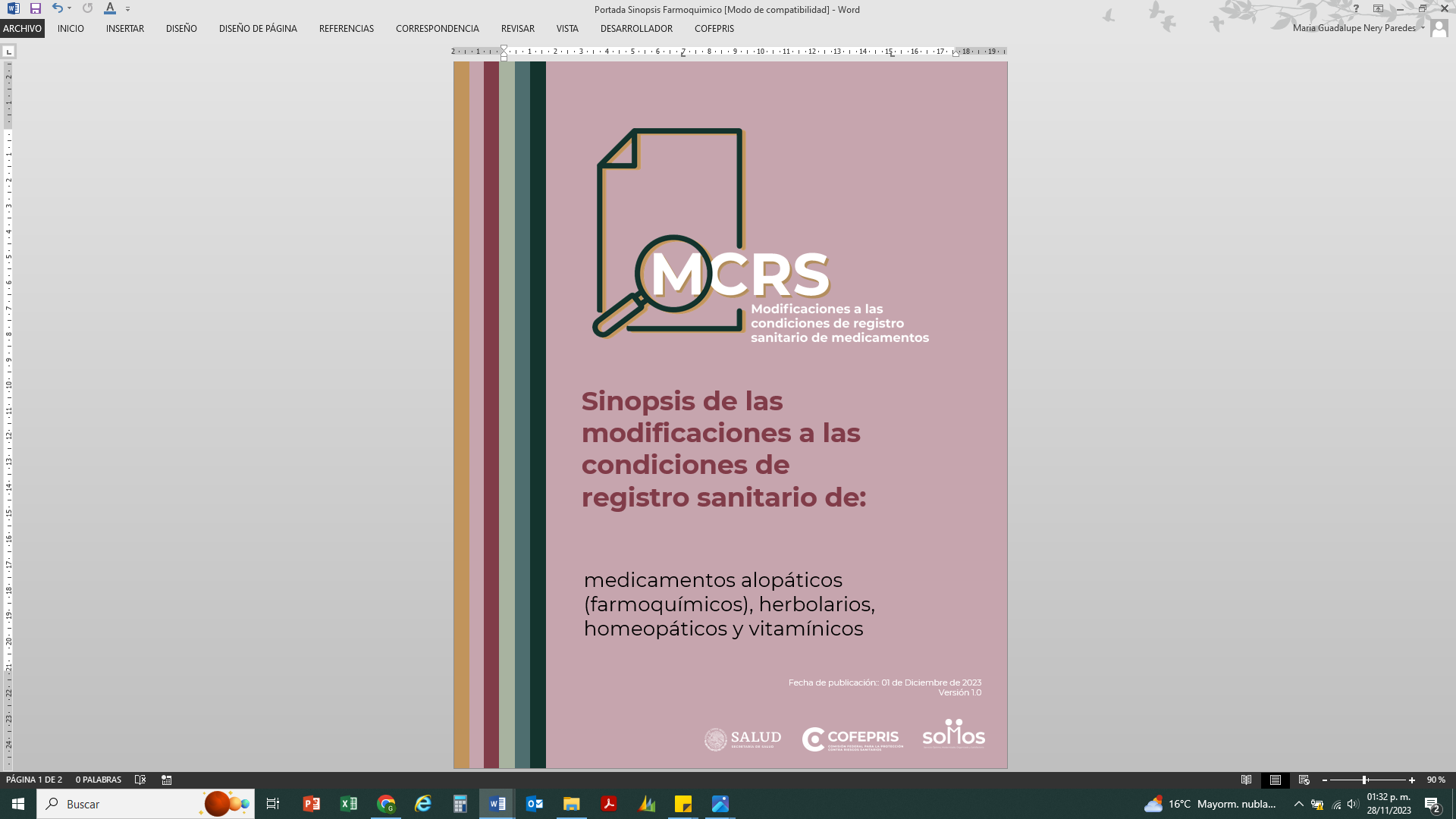 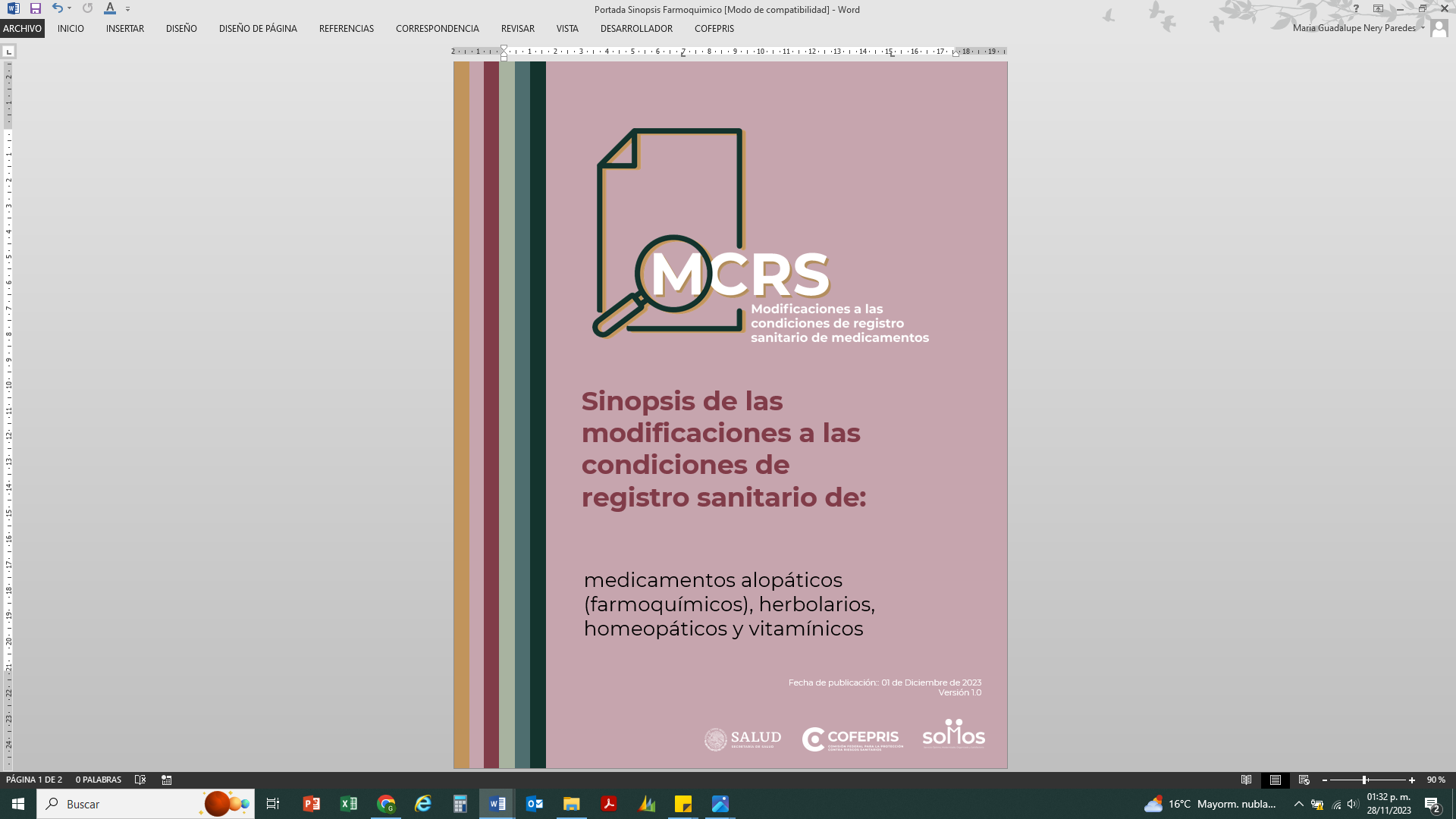 SINOPSIS DE LA CLASIFICACIÓN DE LAS MODIFICACIONES A LAS CONDICIONES DE REGISTRO SANITARIO DE MEDICAMENTOS ALOPÁTICOS (FARMOQUÍMICOS), HERBOLARIOS, HOMEOPÁTICOS Y VITAMÍNICOS*referida a la guía publicada*SELECCIONE EN LAS CASILLAS LA(S) MODIFICACIÓN(ES) A LAS CONDICIONES DE REGISTRO DEL MEDICAMENTO QUE REQUIERE SOLICITARHOMOCLAVE COFEPRIS-2022-022-011-A, Modiﬁcaciones menores.Cuando se trate de medicamentos controlados conforme a las fracciones I, II y III del artículo 226 de la LGS y los medicamentos que sean o contengan estupefacientes o psicotrópicos de conformidad con la LGS, las modiﬁcaciones descritas en las siguientes tablas, serán consideradas como modiﬁcaciones mayores, por lo que deberán solicitarse únicamente en la homoclave COFEPRIS-2022-022-013-A.HOMOCLAVE COFEPRIS-2022-022-012-A, Modiﬁcaciones moderadas.Cuando se trate de medicamentos controlados conforme a las fracciones I, II y III del artículo 226 de la LGS y los medicamentos que sean o contengan estupefacientes o psicotrópicos de conformidad con la LGS, las modiﬁcaciones descritas en las siguientes tablas, serán consideradas como modiﬁcaciones mayores, por lo que deberán solicitarse únicamente en la homoclave COFEPRIS-2022-022-013-A.HOMOCLAVE COFEPRIS-2022-022-013-A, Modiﬁcaciones mayores.Cesión de Derechos del Registro Sanitario de medicamentos.Nombre de la modiﬁcaciónNombre de la modiﬁcaciónEIIPPHCE8.1.1. Cambio o actualización de la Unidad de Farmacovigilancia.8.1.1. Cambio o actualización de la Unidad de Farmacovigilancia.a. Cambio o actualización de la Unidad de Farmacovigilancia.N/AN/AN/A415A8.1.7. Cambio, adición o eliminación del licenciatario y/o acondicionador secundario y/o almacén y/o distribuidor del medicamento.8.1.7. Cambio, adición o eliminación del licenciatario y/o acondicionador secundario y/o almacén y/o distribuidor del medicamento.a. Cambio, adición o eliminación del licenciatario y/o acondicionador secundario (nacional o extranjero) y/o almacén y/o distribuidor del medicamento. Se excluyen los medicamentos que requieran condiciones de red o cadena de frío para su almacenamiento y distribución.XX*X**415C8.3.1. Modiﬁcación del fabricante del fármaco o inclusión de un fabricante, incluyendo al fabricante que realiza los subprocesos del fármaco (micronización, mezcla, diluciones, entre otros) y cambio en el proceso de manufactura del fármaco.8.3.1. Modiﬁcación del fabricante del fármaco o inclusión de un fabricante, incluyendo al fabricante que realiza los subprocesos del fármaco (micronización, mezcla, diluciones, entre otros) y cambio en el proceso de manufactura del fármaco.a. Cambio  del   sitio   de fabricación   dentro   del    establecimiento previamente autorizado.N/AN/AN/A416X8.3.2. Modiﬁcación por cambio de aditivos sin cambios en la forma farmacéutica o fármaco(s).8.3.2. Modiﬁcación por cambio de aditivos sin cambios en la forma farmacéutica o fármaco(s).a. Eliminación parcial o total de un aditivo que afecta el color o sabor del medicamento.N/AN/AN/A415Gb. Cambio del ingrediente de la tinta para impresión sobre el medicamento por otro ingrediente aprobado.N/AN/AN/A415Gc. Cambio en aditivos, expresado en porcentaje (m/m) de la formulación total, no mayor a un total de 5.00%.N/AN/AN/A415G8.3.5. Modiﬁcación en los procesos de fabricación del medicamento.8.3.5. Modiﬁcación en los procesos de fabricación del medicamento.  a. Cambio de equipo. N/AN/AN/A416Xb. Cambio en proceso.N/AN/AN/A416XE: Etiquetas   I: Instructivo   IPP: Información para prescribir   HCE: Homoclave equivalente   N/A: No Aplica* Si aplica    ** Únicamente en fracción: nombre y domicilio del laboratorio (si aplica) E: Etiquetas   I: Instructivo   IPP: Información para prescribir   HCE: Homoclave equivalente   N/A: No Aplica* Si aplica    ** Únicamente en fracción: nombre y domicilio del laboratorio (si aplica) E: Etiquetas   I: Instructivo   IPP: Información para prescribir   HCE: Homoclave equivalente   N/A: No Aplica* Si aplica    ** Únicamente en fracción: nombre y domicilio del laboratorio (si aplica) E: Etiquetas   I: Instructivo   IPP: Información para prescribir   HCE: Homoclave equivalente   N/A: No Aplica* Si aplica    ** Únicamente en fracción: nombre y domicilio del laboratorio (si aplica) E: Etiquetas   I: Instructivo   IPP: Información para prescribir   HCE: Homoclave equivalente   N/A: No Aplica* Si aplica    ** Únicamente en fracción: nombre y domicilio del laboratorio (si aplica) E: Etiquetas   I: Instructivo   IPP: Información para prescribir   HCE: Homoclave equivalente   N/A: No Aplica* Si aplica    ** Únicamente en fracción: nombre y domicilio del laboratorio (si aplica) Nombre de la modiﬁcaciónNombre de la modiﬁcaciónEIIPPHCE8.1.2. Modiﬁcación de la razón social o domicilio del titular del registro sanitario.8.1.2. Modiﬁcación de la razón social o domicilio del titular del registro sanitario.a. Cambio o actualización de la razón social o domicilio del titular del registro sanitario (nacional o extranjero).XX*X**415A8.1.3. Cambio o actualización de la razón social y/o domicilio del fabricante del fármaco, del fabricante que realiza los subprocesos al fármaco (micronización, mezcla,  diluciones,  entre  otros),  fabricante  del  diluyente,  fabricante  del
medicamento y acondicionador.8.1.3. Cambio o actualización de la razón social y/o domicilio del fabricante del fármaco, del fabricante que realiza los subprocesos al fármaco (micronización, mezcla,  diluciones,  entre  otros),  fabricante  del  diluyente,  fabricante  del
medicamento y acondicionador.a. Cambio o actualización de la razón social y/o actualización del domicilio del
fabricante del fármaco (nacional o extranjero).N/AN/AN/A415Ab. Cambio o actualización de la razón social y/o actualización del domicilio del
fabricante que realiza los subprocesos al fármaco (micronización, mezcla, diluciones, entre otros) (nacional o extranjero).N/AN/AN/A415Ac. Cambio o actualización de la razón social y/o actualización del domicilio del
fabricante del medicamento (nacional o extranjero).XX*X** 415Ad. Cambio o actualización de la razón social y/o actualización del domicilio del
fabricante del diluyente (nacional o extranjero).XN/AN/A415Ae. Cambio o actualización de la razón social y/o actualización del domicilio del
acondicionador (nacional o extranjero).XN/AN/A415A8.1.5. Cambio, adición o eliminación del material de envase secundario.8.1.5. Cambio, adición o eliminación del material de envase secundario.a. Cambio, adición o eliminación del material de envase secundario. Se excluyen los medicamentos que en su etiquetado contengan leyendas de almacenamiento relacionadas con protección de luz, humedad o ambas.XN/AX*  415C8.1.6. Cambio o actualización de razón social y/o domicilio del representante legal e
importador.8.1.6. Cambio o actualización de razón social y/o domicilio del representante legal e
importador.a. Cambio o actualización de razón social y/o domicilio del representante legal e
importador de medicamentos.XX*X**415C8.1.8. Cambio, adición o eliminación del acondicionador secundario y/o almacén y/o
distribuidor del medicamento.8.1.8. Cambio, adición o eliminación del acondicionador secundario y/o almacén y/o
distribuidor del medicamento.a. Cambio, adición o eliminación del acondicionador secundario y/o almacén y/o
distribuidor de medicamentos que no requieran red o cadena de frío.XX*X**415C8.3.1. Modiﬁcación del fabricante del fármaco o inclusión de un fabricante, incluyendo
al fabricante que realiza los subprocesos del fármaco (micronización, mezcla,
diluciones, entre otros) y cambio en el proceso de manufactura del fármaco.8.3.1. Modiﬁcación del fabricante del fármaco o inclusión de un fabricante, incluyendo
al fabricante que realiza los subprocesos del fármaco (micronización, mezcla,
diluciones, entre otros) y cambio en el proceso de manufactura del fármaco.b. Cambio del sitio de fabricación, sitio adyacente al establecimiento previamente
autorizado.N/AN/AN/A416X8.3.2. Modiﬁcación por cambio de aditivos sin cambios en la forma farmacéutica o
fármaco(s).8.3.2. Modiﬁcación por cambio de aditivos sin cambios en la forma farmacéutica o
fármaco(s).d. Cambio en aditivos, expresado en porcentaje (m/m) de la formulación total (el
efecto total del cambio de todos los aditivos no debe de ser más de un total de
10.00%).N/AN/AN/A415Ge. Cambio en las especiﬁcaciones y grado técnico.N/AN/AN/A 415G8.3.5. Modiﬁcación en los procesos de fabricación del medicamento.8.3.5. Modiﬁcación en los procesos de fabricación del medicamento.c. Cambio a un equipo de diferente diseño y/o diferente principio de operación.N/AN/AN/A416Xd. Cambio en el tamaño de lote de más de 10 veces el tamaño del lote piloto o del
lote utilizado para estudios clínicos.N/AN/AN/A416X8.3.6. Modiﬁcación por cambio en el envase primario.8.3.6. Modiﬁcación por cambio en el envase primario.a. Cambio en el tamaño del envase primario previamente autorizado.XN/AN/A415Hb. Cambio en la composición y/o especiﬁcaciones del envase primario.XN/AN/A415Hc. Cambio de un envase reusable a desechable sin cambios en el material de
contacto con el producto (por ejemplo, cambio de una pluma reusable a una pluma desechable).XX*X415Hd. Eliminación de un sistema contenedor-cierre.XX*X415HE: Etiquetas   I: Instructivo   IPP: Información para prescribir   HCE: Homoclave equivalente   N/A: No Aplica* Si aplica    ** Únicamente en fracción: nombre y domicilio del laboratorio (si aplica)E: Etiquetas   I: Instructivo   IPP: Información para prescribir   HCE: Homoclave equivalente   N/A: No Aplica* Si aplica    ** Únicamente en fracción: nombre y domicilio del laboratorio (si aplica)E: Etiquetas   I: Instructivo   IPP: Información para prescribir   HCE: Homoclave equivalente   N/A: No Aplica* Si aplica    ** Únicamente en fracción: nombre y domicilio del laboratorio (si aplica)E: Etiquetas   I: Instructivo   IPP: Información para prescribir   HCE: Homoclave equivalente   N/A: No Aplica* Si aplica    ** Únicamente en fracción: nombre y domicilio del laboratorio (si aplica)E: Etiquetas   I: Instructivo   IPP: Información para prescribir   HCE: Homoclave equivalente   N/A: No Aplica* Si aplica    ** Únicamente en fracción: nombre y domicilio del laboratorio (si aplica)E: Etiquetas   I: Instructivo   IPP: Información para prescribir   HCE: Homoclave equivalente   N/A: No Aplica* Si aplica    ** Únicamente en fracción: nombre y domicilio del laboratorio (si aplica)Nombre de la modiﬁcaciónNombre de la modiﬁcaciónEIIPPHCE8.1.4. Modiﬁcación de la Denominación Distintiva del medicamento.8.1.4. Modiﬁcación de la Denominación Distintiva del medicamento.a. Modiﬁcación por cambio de la Denominación Distintiva.XX*X415B8.1.7. Cambio, adición o eliminación del licenciatario y/o acondicionador secundario y/o almacén y/o distribuidor del medicamento.8.1.7. Cambio, adición o eliminación del licenciatario y/o acondicionador secundario y/o almacén y/o distribuidor del medicamento.b. Cambio, adición o eliminación del licenciatario y/o acondicionador secundario y/o almacén y/o distribuidor de medicamentos controlados conforme a las fracciones I, II y III del artículo 226 de la LGS y los medicamentos que sean o contengan estupefacientes o psicotrópicos de conformidad con la LGS, así como los medicamentos que requieran condiciones de red o cadena de frío para su almacenamiento y distribución.XX*X**

415C8.3.1. Modiﬁcación del fabricante del fármaco o inclusión de un fabricante, incluyendo al fabricante que realiza los subprocesos del fármaco (micronización, mezcla, diluciones, entre otros) y cambio en el proceso de manufactura del fármaco.8.3.1. Modiﬁcación del fabricante del fármaco o inclusión de un fabricante, incluyendo al fabricante que realiza los subprocesos del fármaco (micronización, mezcla, diluciones, entre otros) y cambio en el proceso de manufactura del fármaco.c. Cambio del sitio de fabricación o adición de fabricante del fármaco.N/AN/AN/A416Xd. Cambio del sitio de fabricación del fabricante que realiza los subprocesos del
fármaco (micronización, mezcla, diluciones, entre otros).N/AN/AN/A416X8.3.2. Modiﬁcación por cambio de aditivos sin cambios en la forma farmacéutica o
fármaco(s).8.3.2. Modiﬁcación por cambio de aditivos sin cambios en la forma farmacéutica o
fármaco(s).f. Cualquier cambio cualitativo o cuantitativo en los aditivos de la fórmula cuali-
cuantitativa autorizada previamente en el registro sanitario del medicamento.XX*X*415G8.3.3. Inclusión de nuevas concentraciones del fármaco en el medicamento.8.3.3. Inclusión de nuevas concentraciones del fármaco en el medicamento.a. Cambio o inclusión de nuevas concentraciones, conforme al esquema terapéutico autorizadas en el medicamento de referencia y/o Compendio Nacional de Insumos para la Salud.XX*X416Xb. Cambio o inclusión de concentración(es) diferente(s) al esquema terapéutico
autorizadas en el medicamento de referencia y/o Compendio Nacional de Insumos
para la Salud.XX*X416X8.3.4. Modiﬁcación por cambio o inclusión del sitio de fabricación del medicamento
(producción y/o acondicionamiento).8.3.4. Modiﬁcación por cambio o inclusión del sitio de fabricación del medicamento
(producción y/o acondicionamiento).a. Cambio de sitio de fabricación (producción y/o acondicionamiento):Extranjero a nacionalNacional a extranjeroNacional a nacionalExtranjero a extranjeroXX*X **414A414B414C
414D
416Xb. Inclusión de fabricante alterno (producción y/o acondicionamiento) nacional o
extranjero.XX*X **414A414B414C
414D
416X8.3.5. Modiﬁcación en los procesos de fabricación del medicamento.8.3.5. Modiﬁcación en los procesos de fabricación del medicamento.e. Cambios en los parámetros de proceso fuera de los rangos establecidos en la
validación, contenidos en el expediente de registro.N/AN/AN/A416Xf. Cambios en el proceso de fabricación.N/AN/AN/A416Xg. Cambios en equipo, inclusión/eliminación de operaciones unitarias.N/AN/AN/A416Xh. Cambios en tamaño de lote fuera de los parámetros de la validación del proceso.N/AN/AN/A416Xi. Cambio o inclusión de un fabricante de diluyente.XX*X**416X8.3.6. Modiﬁcación por cambio en el envase primario.8.3.6. Modiﬁcación por cambio en el envase primario.e. Cambio o inclusión de envase primario.XX*X415Hf. Cambio en la composición y/o especiﬁcaciones del material del envase primario.XN/AN/A415H8.3.7. Cambio, adición o actualización del dosiﬁcador (vaso, cuchara, gotero o jeringa dosiﬁcadora).8.3.7. Cambio, adición o actualización del dosiﬁcador (vaso, cuchara, gotero o jeringa dosiﬁcadora).a. Adición, cambio o actualización del dosificador (vaso, cuchara, gotero o jeringa dosificadora).XX*X416XNombre de la modiﬁcaciónNombre de la modiﬁcaciónEIIPPHCE8.3.8. Cambio, adición o actualización del dispositivo médico.8.3.8. Cambio, adición o actualización del dispositivo médico.a. Adición, cambio o actualización del dispositivo médico que no es el envase
primario.XX*X415Hb. Cambio o inclusión del dispositivo médico como envase primario.XX*X415Hc. Cambio en la composición y/o especiﬁcaciones del material del dispositivo médico como envase primario.XX*X415H8.3.9. Modiﬁcación al plazo de caducidad autorizado (periodo de caducidad o vida
útil).8.3.9. Modiﬁcación al plazo de caducidad autorizado (periodo de caducidad o vida
útil).a. Conﬁrmación de plazo de caducidad.N/AN/AN/A415Ib. Ampliación del plazo de caducidad.N/AN/AN/A415Ic. Reducción del plazo de caducidad.N/AN/AN/A415Id. Cambio en las condiciones de almacenaje y conservación.XX*X415I8.3.10. Modiﬁcación por cambio de fracción.8.3.10. Modiﬁcación por cambio de fracción.a. Cambio de la fracción del medicamento conforme a lo establecido en el Artículo
226 de la LGS.XX*X415E8.3.11. Modiﬁcación a la presentación y contenido de envases (unidades, volumen o
gramaje por envase).8.3.11. Modiﬁcación a la presentación y contenido de envases (unidades, volumen o
gramaje por envase).a. Cambio o inclusión a la presentación y contenido de envases (unidad, volumen o
gramaje).XX*X415Fb. Inclusión de combos.XXX415F8.4. Modiﬁcaciones al instructivo anexo o impreso.8.4. Modiﬁcaciones al instructivo anexo o impreso.8.4.1. Inclusión, modiﬁcación o actualización del instructivo anexo o impreso.8.4.1. Inclusión, modiﬁcación o actualización del instructivo anexo o impreso.a. Inclusión, modiﬁcación o actualización del instructivo anexo o impreso.XXX *415C415D8.5. Modiﬁcaciones a la información para prescribir en su versión amplia y reducida.8.5. Modiﬁcaciones a la información para prescribir en su versión amplia y reducida.8.5.1. Actualización o modiﬁcación a la información para prescribir en su versión
amplia y reducida.8.5.1. Actualización o modiﬁcación a la información para prescribir en su versión
amplia y reducida.a. Actualización de la vía de administración y/o consideración de uso conforme a la
FEUM.XX*X415D415Jb. Actualización y/o ampliación de la indicación terapéutica.XX*X415D415Jc. Nuevo esquema terapéutico y/o dosis.XX*X415D415Jd. Cambios en rubros de seguridad y/o eﬁcacia de la información para prescribir.XX*X415D415JE: Etiquetas   I: Instructivo   IPP: Información para prescribir   HCE: Homoclave equivalente   N/A: No Aplica* Si aplica    ** Únicamente en fracción: nombre y domicilio del laboratorio (si aplica)E: Etiquetas   I: Instructivo   IPP: Información para prescribir   HCE: Homoclave equivalente   N/A: No Aplica* Si aplica    ** Únicamente en fracción: nombre y domicilio del laboratorio (si aplica)E: Etiquetas   I: Instructivo   IPP: Información para prescribir   HCE: Homoclave equivalente   N/A: No Aplica* Si aplica    ** Únicamente en fracción: nombre y domicilio del laboratorio (si aplica)E: Etiquetas   I: Instructivo   IPP: Información para prescribir   HCE: Homoclave equivalente   N/A: No Aplica* Si aplica    ** Únicamente en fracción: nombre y domicilio del laboratorio (si aplica)E: Etiquetas   I: Instructivo   IPP: Información para prescribir   HCE: Homoclave equivalente   N/A: No Aplica* Si aplica    ** Únicamente en fracción: nombre y domicilio del laboratorio (si aplica)E: Etiquetas   I: Instructivo   IPP: Información para prescribir   HCE: Homoclave equivalente   N/A: No Aplica* Si aplica    ** Únicamente en fracción: nombre y domicilio del laboratorio (si aplica)Nombre de la modificaciónNombre de la modificaciónEIIPPHC8.2. Cesión de Derechos del Registro Sanitario de medicamentos.a. Cambio del titular del registro sanitario por cesión de derechos (cedente nacional a cesionario nacional).XXX1001Xb. Cambio del titular del registro sanitario por cesión de derechos (cedente nacional a cesionario extranjero).XXX1001Xc. Cambio del titular del registro sanitario por cesión de derechos (cedente extranjero a cesionario nacional).XXX1001Xd. Cambio del titular del registro sanitario por cesión de derechos (cedente extranjero a cesionario extranjero).XXX1001XE: Etiquetas        I: Instructivo           IPP: Información para prescribir        HC: Homoclave (COFEPRIS-10-001)E: Etiquetas        I: Instructivo           IPP: Información para prescribir        HC: Homoclave (COFEPRIS-10-001)E: Etiquetas        I: Instructivo           IPP: Información para prescribir        HC: Homoclave (COFEPRIS-10-001)E: Etiquetas        I: Instructivo           IPP: Información para prescribir        HC: Homoclave (COFEPRIS-10-001)E: Etiquetas        I: Instructivo           IPP: Información para prescribir        HC: Homoclave (COFEPRIS-10-001)E: Etiquetas        I: Instructivo           IPP: Información para prescribir        HC: Homoclave (COFEPRIS-10-001)HOMOCLAVES EQUIVALENTES PREVIASHOMOCLAVES EQUIVALENTES PREVIASHOMOCLAVES EQUIVALENTES PREVIASHOMOCLAVES EQUIVALENTES PREVIASHOMOCLAVES EQUIVALENTES PREVIAS414ACOFEPRIS-04-014-A415FCOFEPRIS-04-015-F414BCOFEPRIS-04-014-B415GCOFEPRIS-04-015-G414CCOFEPRIS-04-014-C415HCOFEPRIS-04-015-H415ACOFEPRIS-04-015-A415ICOFEPRIS-04-015-I415BCOFEPRIS-04-015-B415JCOFEPRIS-04-015-J415CCOFEPRIS-04-015-C415KCOFEPRIS-04-015-K415DCOFEPRIS-04-015-D416COFEPRIS-04-016415ECOFEPRIS-04-015-E